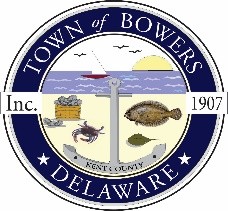 The Town of Bowers
3308 Main St. 
Frederica, DE   19946
(302) 572-9000
bowersbeach.delaware.govMEETING MINUTESThe meeting was called to order at 7:00 pm on December 14, 2017 by Mayor Ada Puzzo. Council members present:Helena Hannah, Shirley Pennington, and Bob McDevitt.The Pledge of Allegiance was recited in unison.Minutes:A motion was made by Bob, seconded by Helena to approve the previous month's meeting minutes.  Motion carried.Treasurer’s Report:The Treasurer’s report was read.  A motion was made by Shirley, seconded by Bob to accept the Treasurer’s report.  Motion carried.COMMITTEE REPORTSParks & Recreation:  No Report.Planning: No Report.Streets: No Report.Board of Adjustments:  No Report.Zoning & Code Revisions:  No ReportCode Enforcement: No Report.OLD BUSINESSDrainage- There was a pre bid meeting last week.  Six to seven contractors attended.  The RFP will close soon and submitted proposals will be opened during a public meeting next week.Parking Lot–  There is progress on the lease agreement, but it still needs to go before legal for review.  There will be a meeting early January.Beach Replenishment–  Should start the first week of January.Reitmeier Property:  Bob was contacted by those individuals who manage the estate.The property consists of 5 acres with street frontage. There was an appraisal of $14,000.00.Bob believes the town could purchase the property for less than $5,000.00.  We think it would be good for the town and it may be of use with the drainage project.  The Mayor thinks we should seriously consider purchasing it.  There was then a discussion on the matter.  A motion was made by Ada, seconded by Helena to approve spending up to $5,000.00 with guidance from our legal counsel.  Motion carried.NEW BUSINESSNo new business.OPEN DISCUSSIONNo open discussion.NEXT MEETING AND ADJOURNMENTThere being no further business, a motion was made by Bob and seconded by Shirley to adjourn the meeting at 7:19 pm. Motion Carried.The next town meeting will be held on January 11, 2018 starting at 7:00 pm.Town Meetings are held the second Thursday of each month unless change by the Mayor.Respectfully submitted,Shirley A. PenningtonSecretary